КОПИЛКА УЧИТЕЛЯ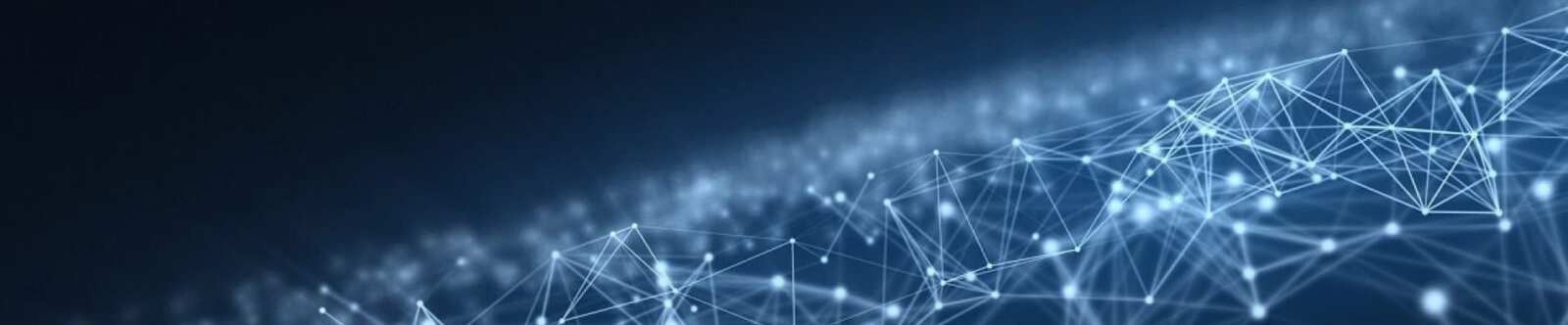 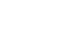 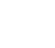 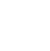 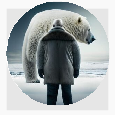 Секреты уроков, которые запоминаются: 10 необычных методов обученияОт Глеб Беломедведев АВГ 29, 2023	 #копилка, #статьи, #учитель  Время прочтения: 9 минут(ы)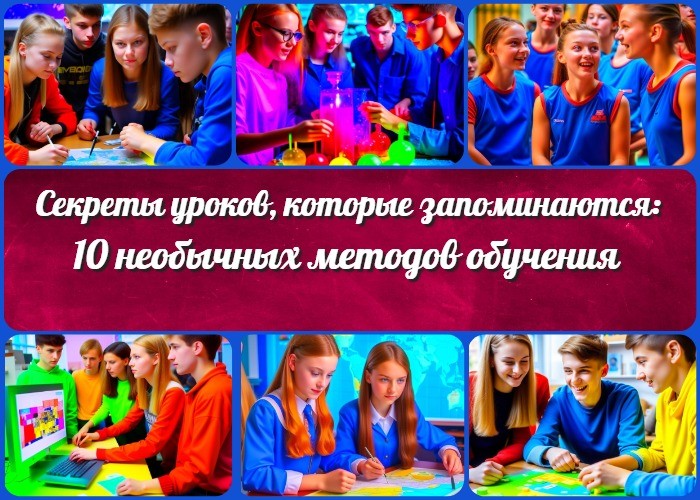 Секреты уроков, которые запоминаются: 10 необычных методов обученияВступление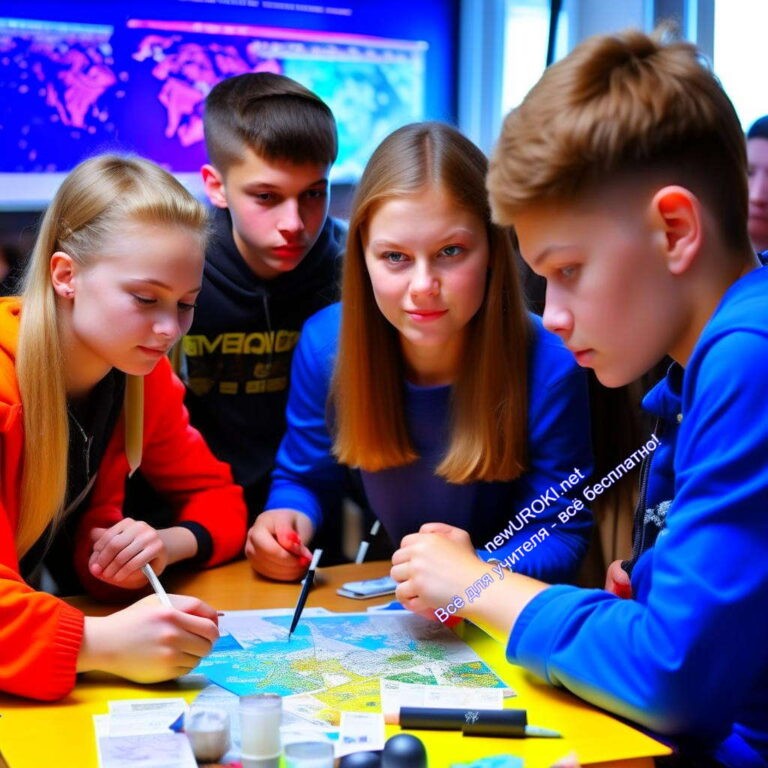 Игровой подход: учим, играяИллюстративное фотоИгры всегда привлекают внимание, и их можно успешно интегрировать в учебный процесс. Ролевые игры, где ученики оказываются в роли исторических персонажей, или интеллектуальные головоломки на уроках математики – такие методы позволяют детям учиться, не замечая, что они находятся в процессе обучения.Примеры:При изучении истории можно организовать ролевую игру, где каждый ученик будет представлять конкретного исторического деятеля и высказывать свои аргументы на политическую тему.В математике можно провести интеллектуальное соревнование, где школьники будут решать математические головоломки и задачи, соревнуясь за наибольшее количество верных ответов.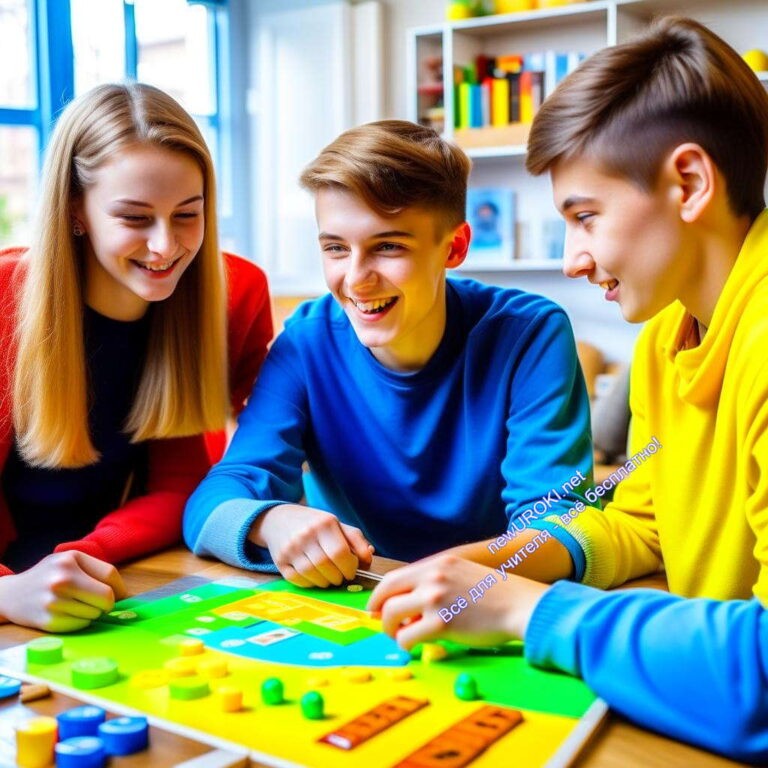 В рамках открытого занятия по литературе можно организовать игру, в которой ученики будут выступать в роли персонажей из книги и вести диалоги, анализируя их характеры и мотивы.Обучение через искусство: рисование и творчествоИллюстративное фотоВключение элементов искусства на занятиях может значительно обогатить учебный опыт. Просмотр произведений искусства, создание коллажей или рисунков на заданную тему позволят ученикам более глубоко погрузиться в изучаемую тему и выразить свои мысли творческим образом.Примеры:При изучении живописи можно показать учащимся картины известных художников и попросить их выбрать одну картину и описать, что она изображает, и какие эмоции вызывает.В рамках занятия по литературе дети могут создать коллажи, иллюстрирующие события из произведения, и рассказать о своем восприятии сюжета через творчество.На уроке географии можно предложить ученикам нарисовать карту мира с выделенными странами и ключевыми географическими особенностями.Виртуальные экскурсии и путешествия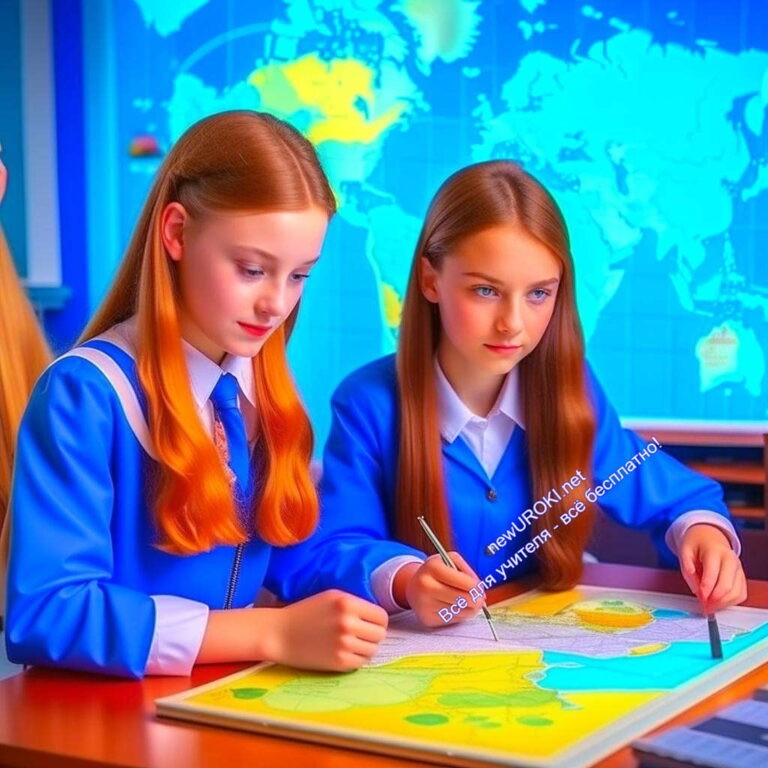 Иллюстративное фотоСовременные технологии позволяют устроить виртуальные экскурсии в разные уголки мира или в прошлое. С помощью компьютерных программ и интерактивных ресурсов ученики могут побывать в разных эпохах и местах, оживить историю или погрузиться в атмосферу других культур.Примеры:На открытом мероприятии по истории можно воссоздать виртуальную экскурсию в древний Рим, используя интерактивные ресурсы, которые покажут архитектуру, культуру и образ жизни того времени.В рамках урока по английскому языку ученики могут посетить виртуальные музеи и галереи Англии, изучая искусство и историю страны.На географии можно организовать виртуальное путешествие по самым известным географическим объектам мира, используя 3D-модели и интерактивные карты.Викторины и головоломки: проверяем знания с удовольствием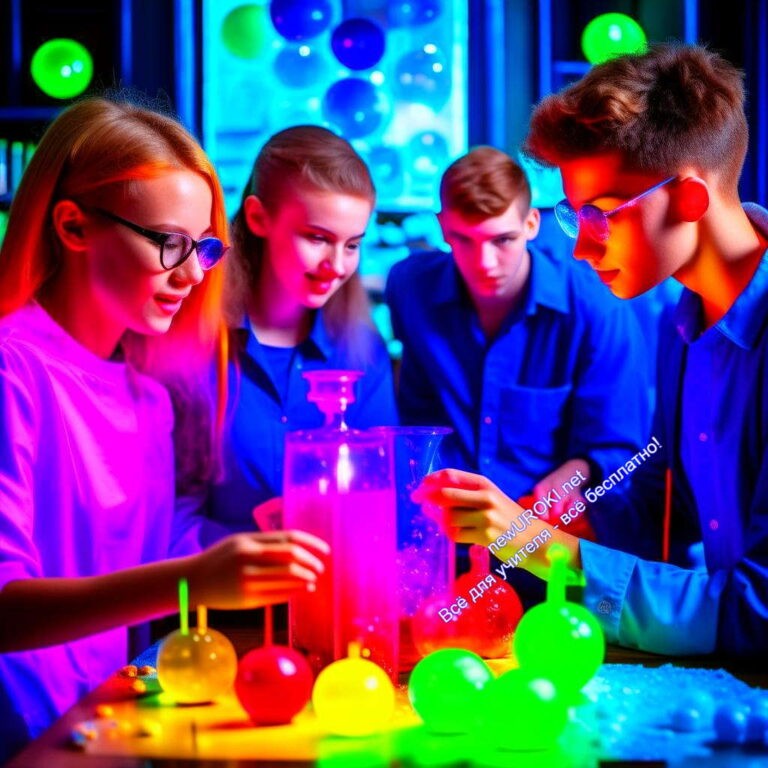 Иллюстративное фотоПроведение викторин и головоломок на уроках стимулирует учеников к активному участию и проверке своих знаний. Это также способствует развитию логического мышления и аналитических навыков.Примеры:Для изучения биологии можно организовать викторину, в которой школьники будут отвечать на вопросы о разных видах животных и растений, используя интерактивные тесты.В рамках урока по химии можно провести головоломку, где ученики будут составлять химические формулы из элементов и соединений.На мероприятии по литературе можно организовать викторину по знанию произведений и авторов, где дети будут соревноваться в знаниях о литературных произведениях.Интерактивные проекты и творческие задания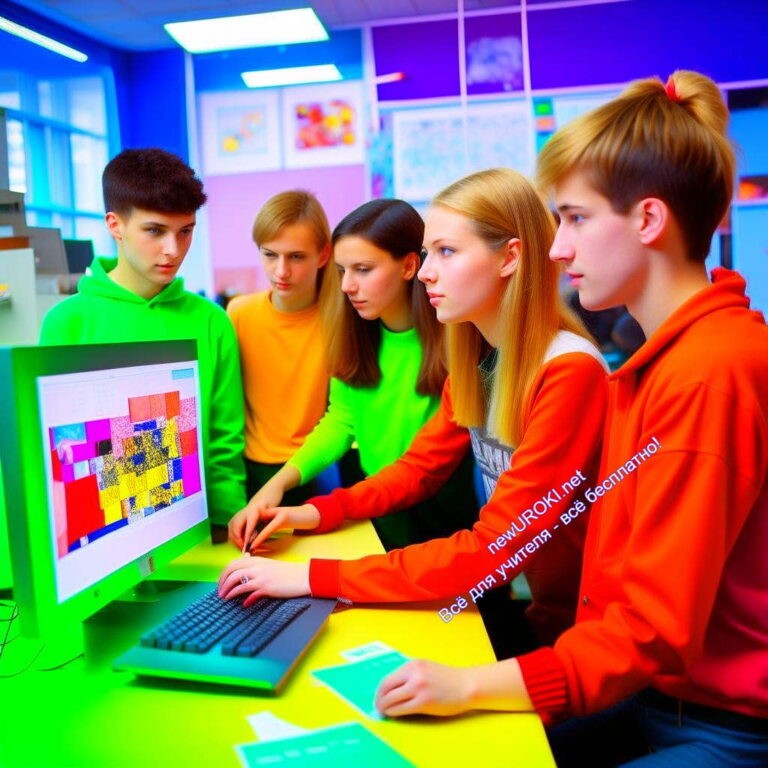 Иллюстративное фотоПодключение учеников к созданию интерактивных проектов и творческих заданий стимулирует их активность и самостоятельность. Это может быть создание видеороликов, презентаций, мультимедийных проектов и других форматов, которые позволят старшеклассникам продемонстрировать свои знания и креативность.Примеры:На географии ученики могут создать мультимедийную презентацию о стране, изучаемой в текущем модуле, с использованием фотографий, карт и текстовых описаний.В рамках урока иностранного языка ученики могут подготовить видеоролик, в котором они будут рассказывать о своей повседневной жизни на выбранном языке.При изучении ИЗО ученики могут создать коллективный проект, где каждый участник внесет свой вклад в создание большой общей картины.Коллаборативное обучение и обмен опытомСовместное решение задач и обмен опытом позволяют ученикам учиться друг у друга и развивать навыки командной работы. Методы коллаборативного обучения, такие как групповые проекты или дискуссии, способствуют обмену знаний и идеями.Примеры:На уроке обществознания ученики могут работать в группах, чтобы провести исследование по актуальной социальной проблеме и представить результатыдискуссии перед классом.В рамках лекций физики учащиеся могут разделиться на команды и провести соревнование, где каждая команда создаст и презентует принцип работы какого- либо физического явления.На мероприятии по истории ученики могут провести дебаты, представляя разные точки зрения на ключевые исторические события.Проектные задачи и реальные задачиПрактическое применение знаний в реальных ситуациях делает обучение более осмысленным и интересным. Проектные задачи, связанные с реальными проблемами и вопросами, позволяют детям видеть практическую ценность своих знаний.Примеры:На уроке экономики они могут разработать бизнес-план для малого предприятия, исследовав рыночные тренды и конкурентное окружение.В рамках урока экологии: могут провести исследование экологической проблемы в своем регионе и предложить пути ее решения.На информатике: могут разработать сайт или приложение по интересующей их теме, продемонстрировав применение программирования в практической сфере.Ролевые модели и личные историиВключение ролевых моделей и личных историй в уроки помогает сделать материал более личным и осязаемым для учеников. Рассказы о достижениях знаменитых личностей, а также личные истории учителей или одноклассников, вдохновляют учеников к достижению успехов.Примеры:На уроке иностранного языка можно рассказать об известных личностях, чьи достижения связаны с изучаемой страной, и предложить обучаемым создать проект, посвященный одному из них.В рамках урока истории можно предложить ученикам исследовать жизненный путь какой-либо исторической личности и представить его перед классом.На литературе учащиеся могут анализировать личные истории персонажей из произведений, а также создавать собственные рассказы на основе предложенных сюжетов.Подключение к текущим событиям и трендам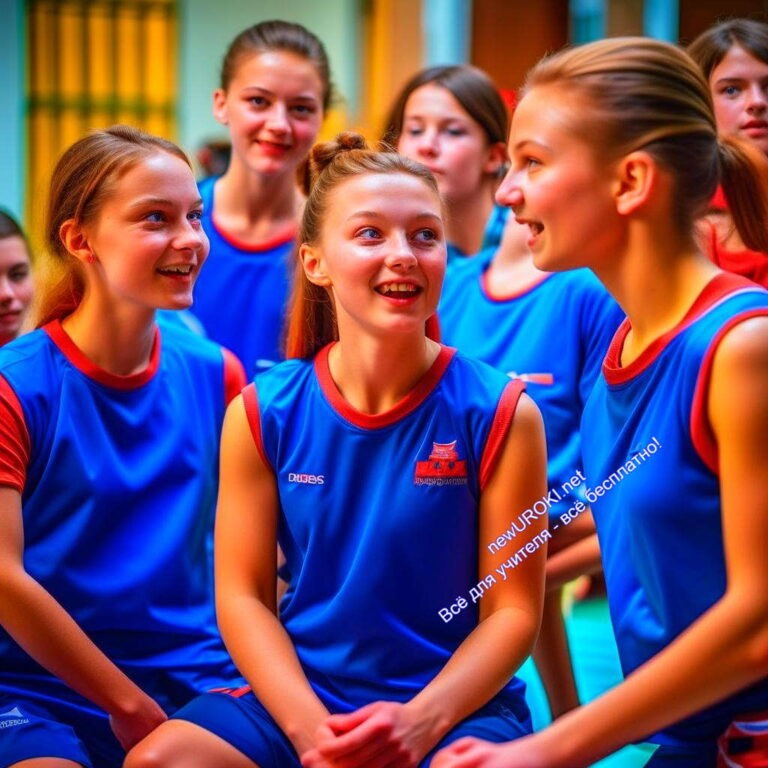 Актуальность и практическая значимость темы могут сильно повлиять на интерес ребят к уроку. Подключение к текущим событиям, трендам и обсуждение актуальных проблем помогут сделать материал более интересным и релевантным.Примеры:На уроке обществознания можно организовать дебаты по актуальным общественным вопросам, таким как экология, права человека или политика.В рамках занятия информатики ученики могут обсудить новые технологические тренды и их влияние на общество.На уроке литературы можно анализировать современные литературные произведения, связанные с текущими общественными и культурными вопросами.Применение разнообразных форматов обученияИллюстративное фотоВарьирование форматов обучения помогает удержать интерес учеников и предоставить разные способы усвоения материала. Использование видеоматериалов, аудиозаписей, текстовых материалов и интерактивных заданий способствует разнообразию обучения.Примеры:На лекциях по географии можно показать короткий документальный фильм о природных достопримечательностях мира, сопровождая его анализом и обсуждением.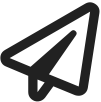 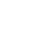 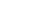 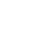 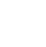 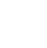 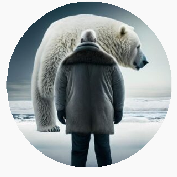 В рамках урока иностранного языка ученики могут послушать аудиозапись реального диалога на языке изучаемой страны и обсудить его особенности. На химии можно использовать интерактивные симуляции для наглядной демонстрации химических процессов.ЗавершениеИспользование необычных методов обучения на уроках позволяет сделать образовательный процесс более интересным, эффективным и запоминающимся. Каждый из предложенных методов способствует активному участию школьников, развитию творческих навыков и формированию практических знаний. Важно помнить, что инновационный подход к обучению способствует разностороннему развитию учеников и подготовке к успешному будущему.Мы будем бесконечно благодарны, если вы поделитесь этой статьей в своих социальных сетях и поможете другим педагогам открыть для себя этот волшебный мир уроков, которые запоминаются. Ведь знания, как и всякая магия, становятся могущественнее, когда ими делитесь!Не забудьте поставить лайк и рассказать друзьям об этом увлекательном путешествии в мир образования. Вместе мы создадим будущее, где каждый ребёнок будет героем своей учебной сказки! Слова ассоциации (тезаурус) к уроку: тайна, хранить, дети, занятия, память, знать, впечатление, способ, методика, алгоритм, прием преподавания При использовании этого материала в Интернете (сайты, соц.сети, группы и т.д.) требуется обязательная прямая ссылка на сайт newUROKI.net. Читайте "Условия использования материалов сайта"класскласскласс ГеометрияДиректору и завучу школы Должностные инструкцииИЗОИнформатика ИсторияКлассный руководитель 5 класскласскласскласскласскласскласс Профориентационные урокиМатематика Музыка Начальная школа ОБЖОбществознание Право ПсихологияРусская литература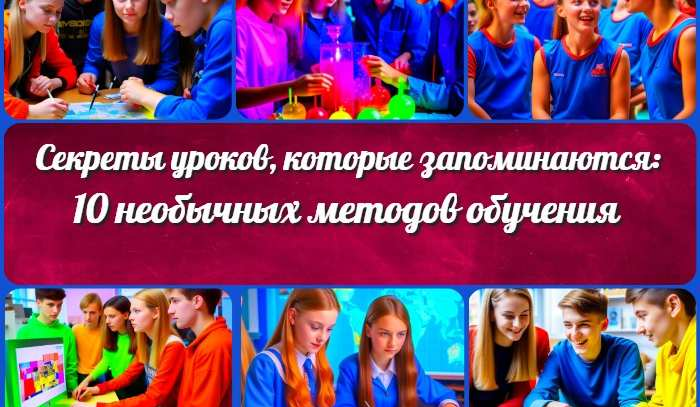 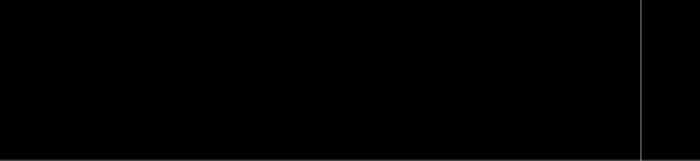 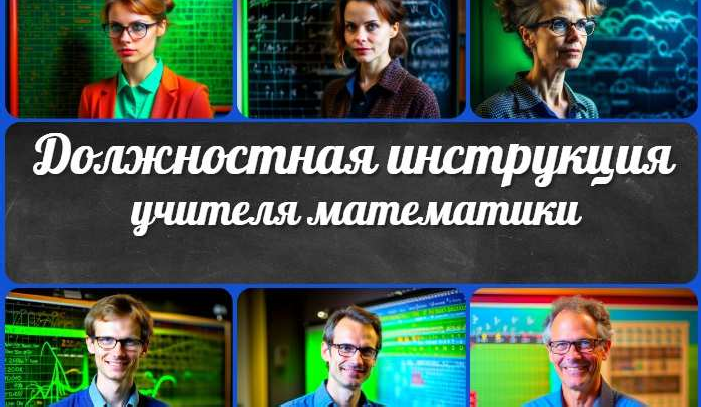 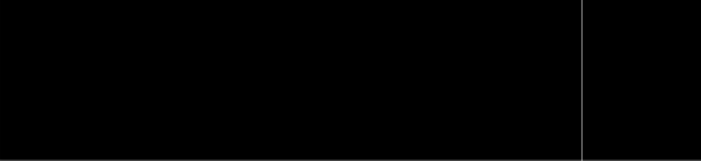 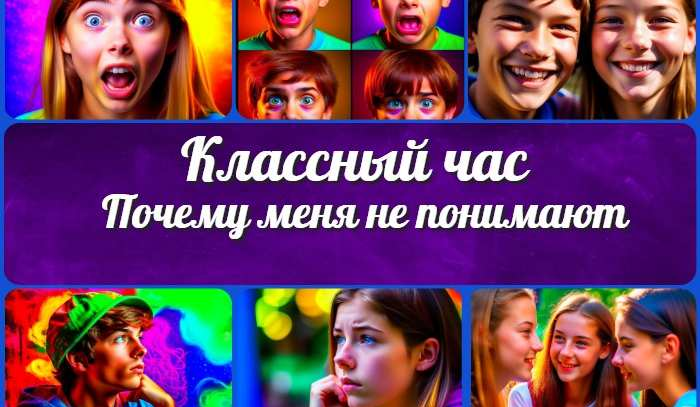 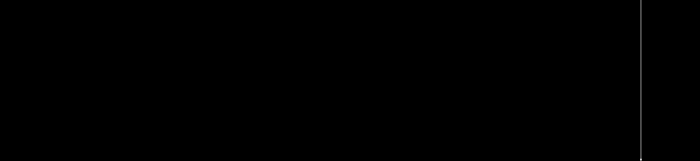 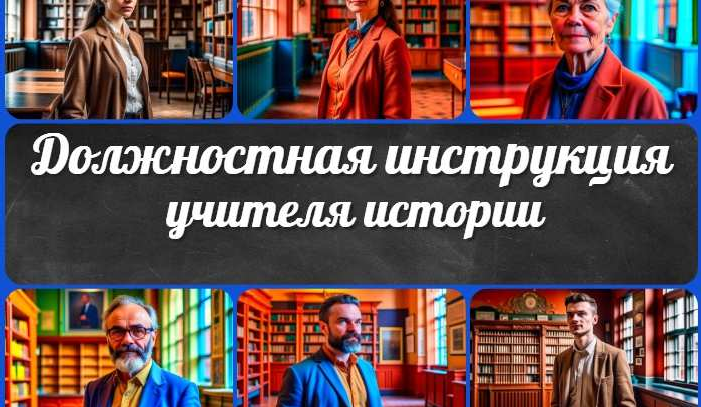 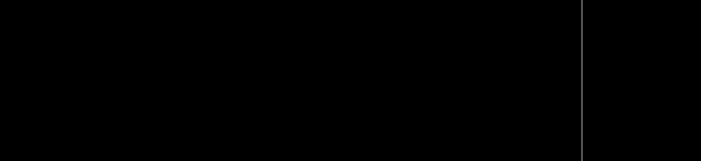 Новые УРОКИНовый сайт от проекта UROKI.NET. Конспекты уроков, классные часы, сценарии школьных праздников. Всё для учителя - всё бесплатно!Главная	О сайте	Политика конфиденциальности	Условия использования материалов сайтаДобро пожаловать на сайт "Новые уроки" - newUROKI.net, специально созданный для вас, уважаемые учителя, преподаватели, классные руководители, завучи и директора школ! Наш лозунг "Всё для учителя - всё бесплатно!" остается неизменным почти 20 лет! Добавляйте в закладки наш сайт и получите доступ к методической библиотеке конспектов уроков, классных часов, сценариев школьных праздников, разработок, планирования, технологических карт и презентаций. Вместе мы сделаем вашу работу еще более интересной и успешной! Дата открытия: 13.06.2023